      Obec Horní Dunajovice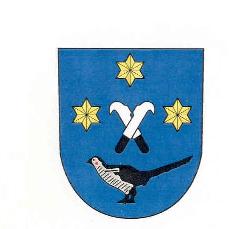                  Horní Dunajovice 102, 67134 Horní DunajoviceOZNÁMENÍÚřadu pro zastupování státu ve věcech majetkovýcho zveřejnění údajů v souladu s ust. § 65 odst. 1 písm. b) zákona č. 256/2013 Sb. katastrální zákon, v platném znění, seznamu nemovitých věcí, nacházejících se na území obce Horní Dunajovice, u nichž osoba dosud zapsaná v katastru jako vlastník nebo jiný oprávněný není označena dostatečně určitě, jak to vyžaduje zákon a tedy není umožněna její dostatečná identifikace. Uvedený seznam je v elektronické podobě zveřejněn na internetových stránkách obce Horní Dunajovice v sekci Dokumenty, ve složce ostatní dokumenty na adrese: www.hornidunajovice.cz/dukumenty/ostatnidokumentyDo listinné podoby výše uvedených dokumentů je možné nahlédnout v kanceláři obecního úřadu Horní Dunajovice na adrese Horní Dunajovice čp. 102 v úředních hodinách.Vyvěšeno na elektronické úřední desce dne:  16.2.2018                                                                           Vyvěšeno na úřední desce dne : 16.2.2018                   Sňato z elektronické úřední desky dne:                                                                                                      Sňato z úřední desky dne:                                                                              